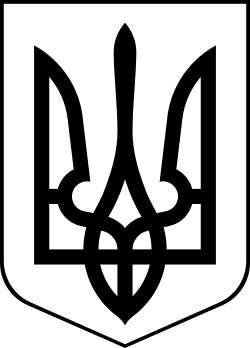 УкраїнаМЕНСЬКА МІСЬКА РАДАЧернігівська область(друга сесія восьмого скликання)РІШЕННЯ23 грудня 2020 року	№ 53Про внесення змін до «Програми фінансової підтримки комунального підприємства «Макошинське» Менської міської ради на 2020-2022 роки» Розглянувши звернення директора КП «Макошинське» Менської міської ради щодо необхідності внесення змін до «Програми фінансової підтримки комунального підприємства «Макошинське» Менської міської ради на 2020-2022 роки», керуючись пп. 22 п.1 статті ст. 26 Закону України “Про місцеве самоврядування в Україні” Менська міська радаВ И Р І Ш И Л А:1. Внести слідуючі зміни до «Програми фінансової підтримки комунального підприємства «Макошинське» Менської міської ради на 2020-2022 роки»:Пункт 5.1. Розділу 5. «Джерела та обсяги фінансування Програми» викласти в наступній редакції:5.1. Ресурсне забезпечення Програми підтримки комунального підприємства «Макошинське» на 2020-2022 роки2. Контроль за виконанням цього рішення покласти на заступника міського голови з питань діяльності виконкому Менської міської ради  згідно з розподілом функціональних обов'язків.Міський голова	Г.А. Примаков№Зміст заходуТермін виконанняВиконавець2020 рік сума (грн.)2021 рік сума (грн.)2022 рік сума (грн.)1Очищення скважин2020-2022КП «Макошинське»3000001500001500002Ремонт моторів2020-2022КП «Макошинське»3000031800340003Заміна труби каналізаційного колектору2020-2022КП «Макошинське-3000003500004Оплата послуг2020-2022КП «Макошинське»1500020000250005Закупівля запчастин на асенізаційну машину2020-2022КП «Макошинське»410001000001100006Заходи для покращення надання послуг з водопостачання та водовідведення2020-2022КП «Макошинське»593000--7Заходи для покращення надання послуг з водопостачання та водовідведення2020-2022КП «Макошинське»130460--8Надання послуг з перевезення людей човном2020-2022КП «Макошинське»  40 000  65000  700009Надання послуг з паромного перевезення2020-2022КП «Макошинське»  40 000  50000  55000Всього:1189460716800794000